Время проведения: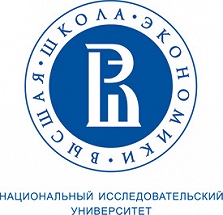 12 апреля 2018 г., 15-00.Место проведения:НИУ ВШЭ – Нижний Новгород,ул. Большая Печерская, 25/12 ауд. 027Вопросы для обсуждения: 1. Финансово-экономическое измерение местного самоуправления2. Социально-политические инструменты местного самоуправления3. Местное самоуправление как специфическая культурная среда и аураДокладчики и темы выступлений:1. Теодорович Михаил Леонидович  – доктор социологических наук, кандидат технических наук, руководитель нижегородского Управления федеральной антимонопольной службы«Местное самоуправление в России: траектория упадка и потенциал реинкарнации»;2. Ширяева Юлия Сергеевна – кандидат экономических наук, доцент кафедры менеджмента и государственного управления ИЭП ННГУ«Оценка эффективности деятельности органов местного самоуправления: проблемы и перспективы»;3. Хуан Карлос Патиньо – профессор-исследователь факультета политических и социальных наук Автономного университета штата Мехико«Организация местного самоуправления в Мексике»;4. Кочеров Сергей Николаевич – доктор философских наук, профессор департамента социальных наук НИУ ВШЭ - Нижний Новгород«Местное самоуправление как источник и основа гражданского общества»;5. Лысов Виктор Иванович – старший преподаватель, Нижегородский институт управления Российской академии народного хозяйства и государственной службы«Республиканские основы гражданского активизма. Теория и практика».Программа экспертного семинара«Местное самоуправление как форма организации жизненного пространства»
         12 апреля 2018 г.